NIEUWIGHEDEN URA 4.5MATCHINGPerformantie :Scherm tijdsregistratie – matching : 20s -> <1sRefresh na manuele matching:  <1s  (maandoverzicht)•   Complete AutoMatch : 5m -> 10sGeen risico meer op crash in thread = in het Vlaams = matching proces  dat blijft hangenTijdsregistratieknop :3 tabbladen 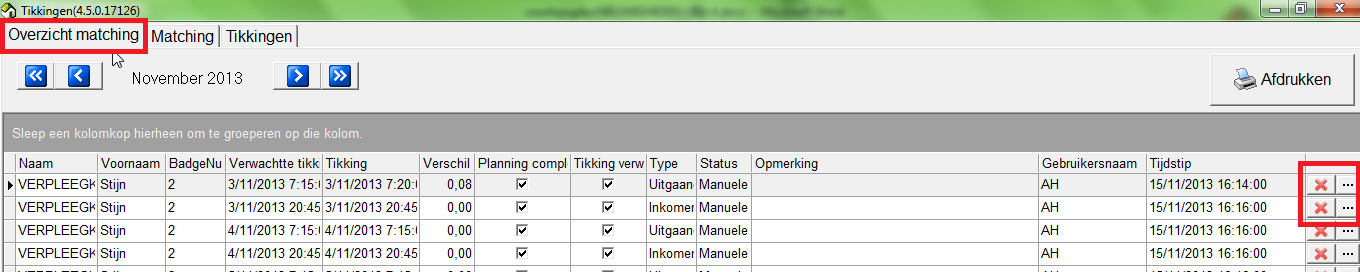 Overzicht matching: overzicht tikkingen die reeds gematcht zijn, ev. nog aan te passen met de knopjes achteraan:kruisje= ongedaan maken, “…” actie bekijken + dan ongedaan maken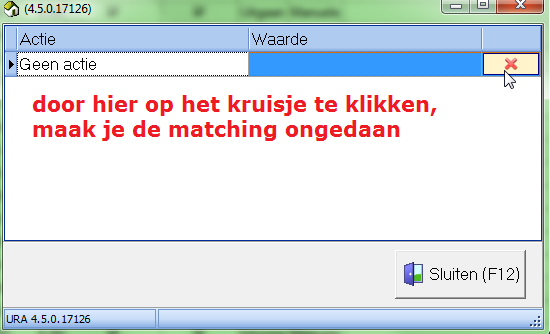 Matching: automatisch of manueel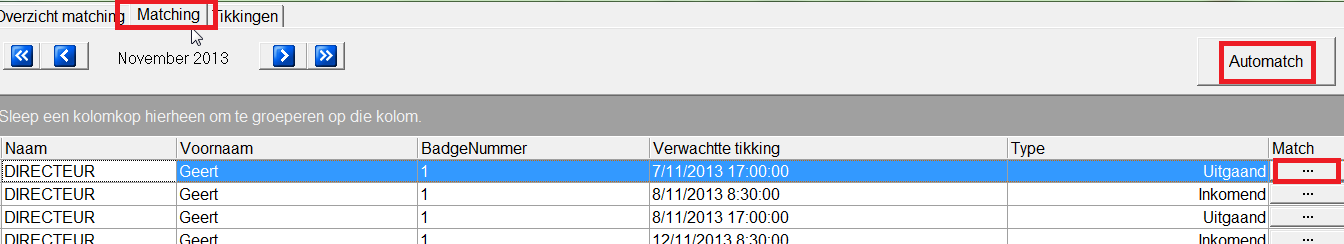 Manueel = achteraan op de 3 puntjes klikken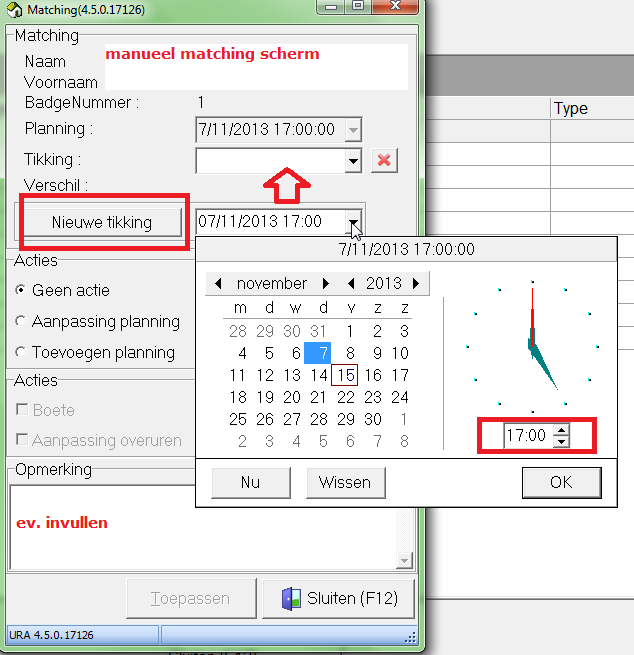 Tikkingen : overzicht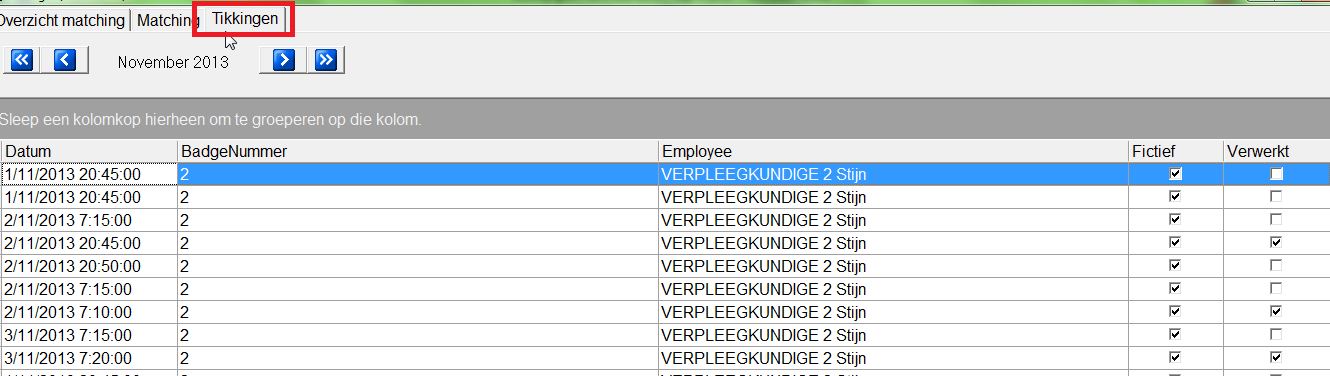 Automatching flexibiliteit:Scherm instellingen: de tikklok volledig herwerktZelf automatching schema’s aanmakenStandaard 1 default schema: enkel in en uitgaande grenzen zelf in stellen, is niet te verwijderenEigen schema aanmaken en koppelen aan bepaalde prestatie of afwezigheidscodes, meerdere schema’s aanmaken is mogelijkHOW TO ?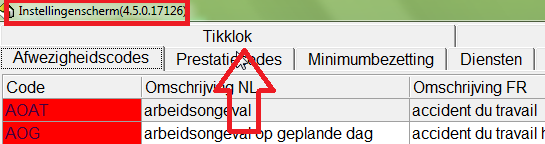 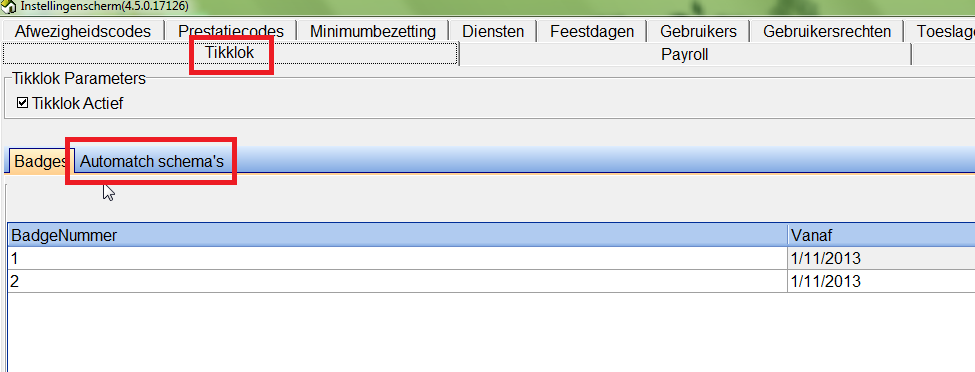 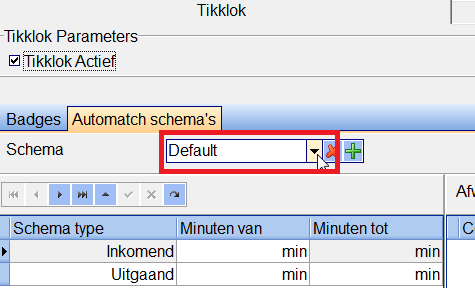 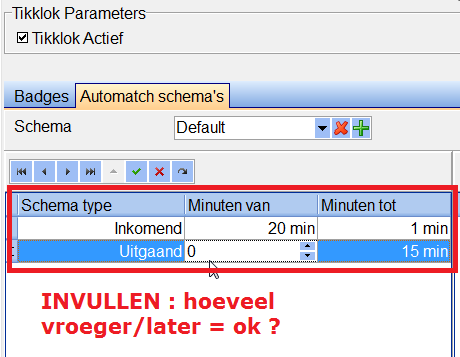 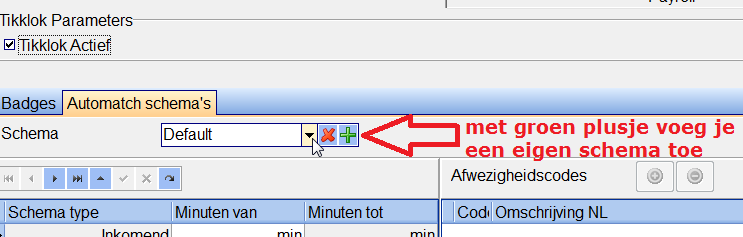 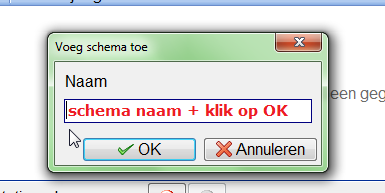 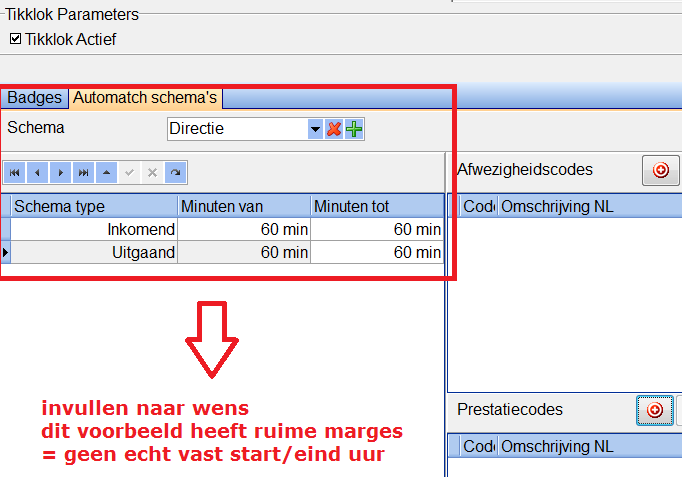 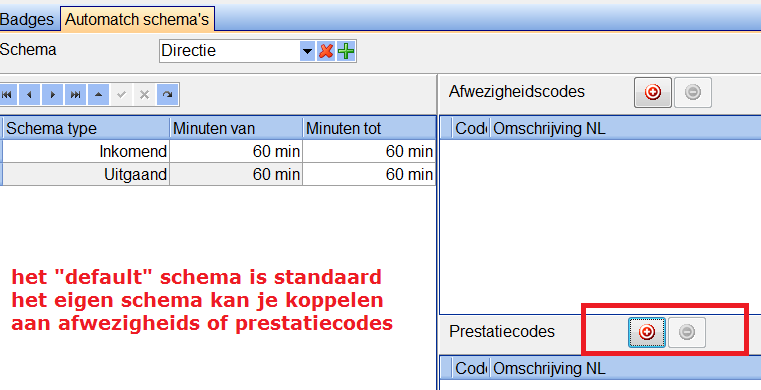 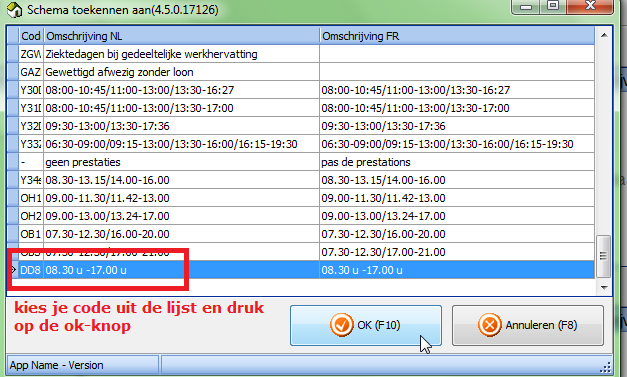 Medewerkers die geroosterd worden met de codes, waarmee het eigen matching schema is aangemaakt, zullen hun matching ook krijgen op deze unieke wijze Matchingscherm in de planning: visualisatieToestand matching in één oogopslag, voor een maandPer dag beeld van/gevonden tikkingen, gematchte tikkingen, verwachtte tikkingenGroen=okFushia= niet okOlijf: nieuwe tikking sinds laatste runFushia rechthoekje rechtsonder= manuele matchingFunctie AutoMatch voor de maand waar je op staat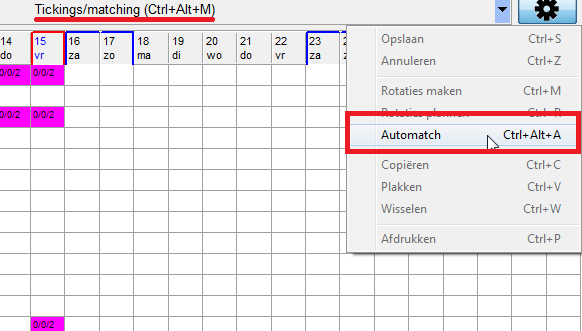 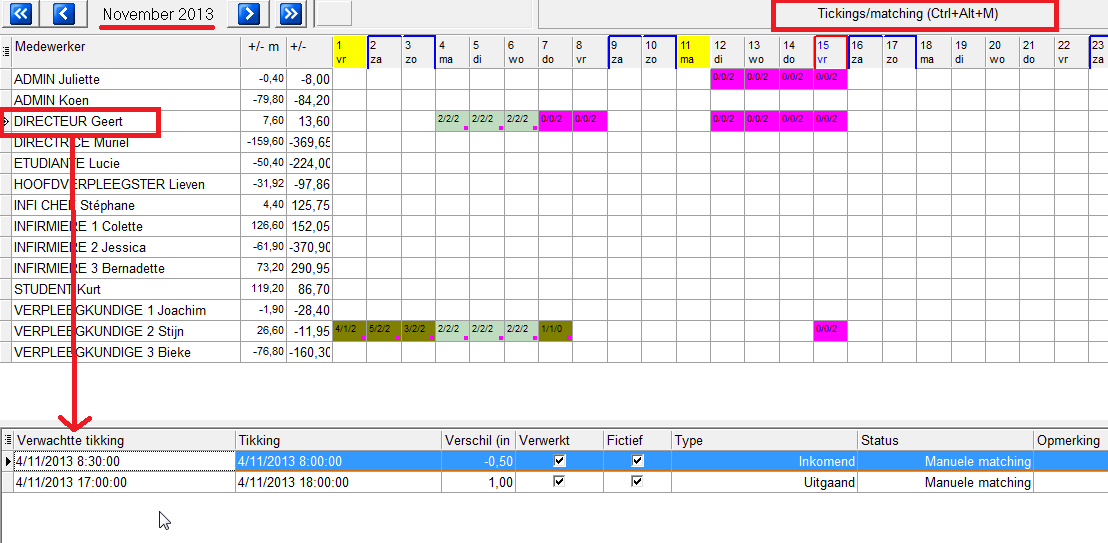 Planningsscherm: Optimaliseren grootte planningsscherm door knoppen weg te werken en te vervangen door dropdown selectieDatum keuze: in de tekst van de maand klikken = selectie zonder de pijltjes te moetengebruiken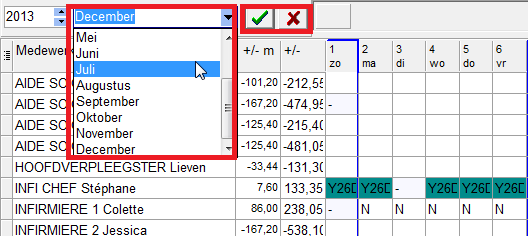 Alle functies zijn bereikbaar via sneltoetsen.Functies zijn beschikbaar afhankelijk van visualisatie.Codes (Ctrl+Alt+C): Tonen van ingeplande prestaties en afwezigheidscodes Toestand van contracten Kan geprint wordenWerkt “in memory” tot opslaan of annulerenCodes met totalen (Ctrl+Alt+T): Alles van visualisatie codesToont totalen per prestatiecode onderaanZijn nu wel degelijk ‘live’Wordt ook ingekleurd voor herkenbaarheidKan ook geprint wordenUren (Ctrl+Alt+H): Toont aantal ingeplande uren op elke dagBezetting - functies (Ctrl+Alt+F1)Bezetting - functies Riziv (Ctrl+Alt+F2)Bezetting - functies regionaal (Ctrl+Alt+F3)Mogelijkheid om te filteren op functie: aan of afvinken legende functie: werknemers met die functie zullen dezelfde kleur hebben als die in de legendeDe dagtotalen geven je een overzicht, per dagdeel, van het aantal uren ingevuld per functie voor op de geselecteerde dagAndere dagindelingen te kiezen en te configurerenHOW TO ?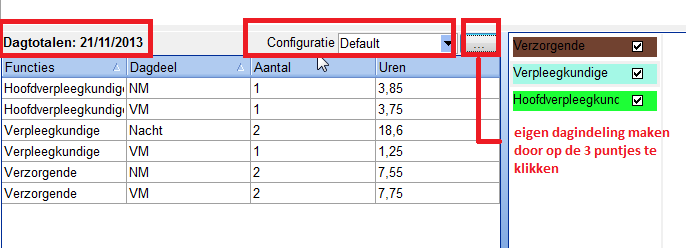 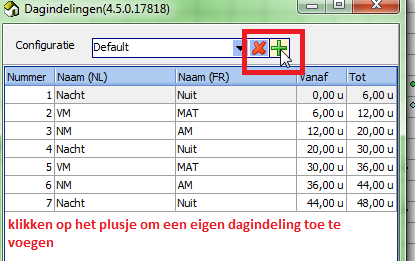 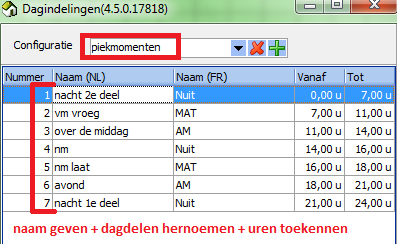 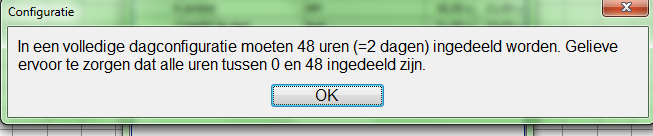 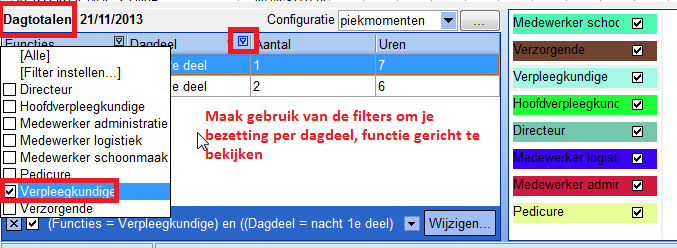 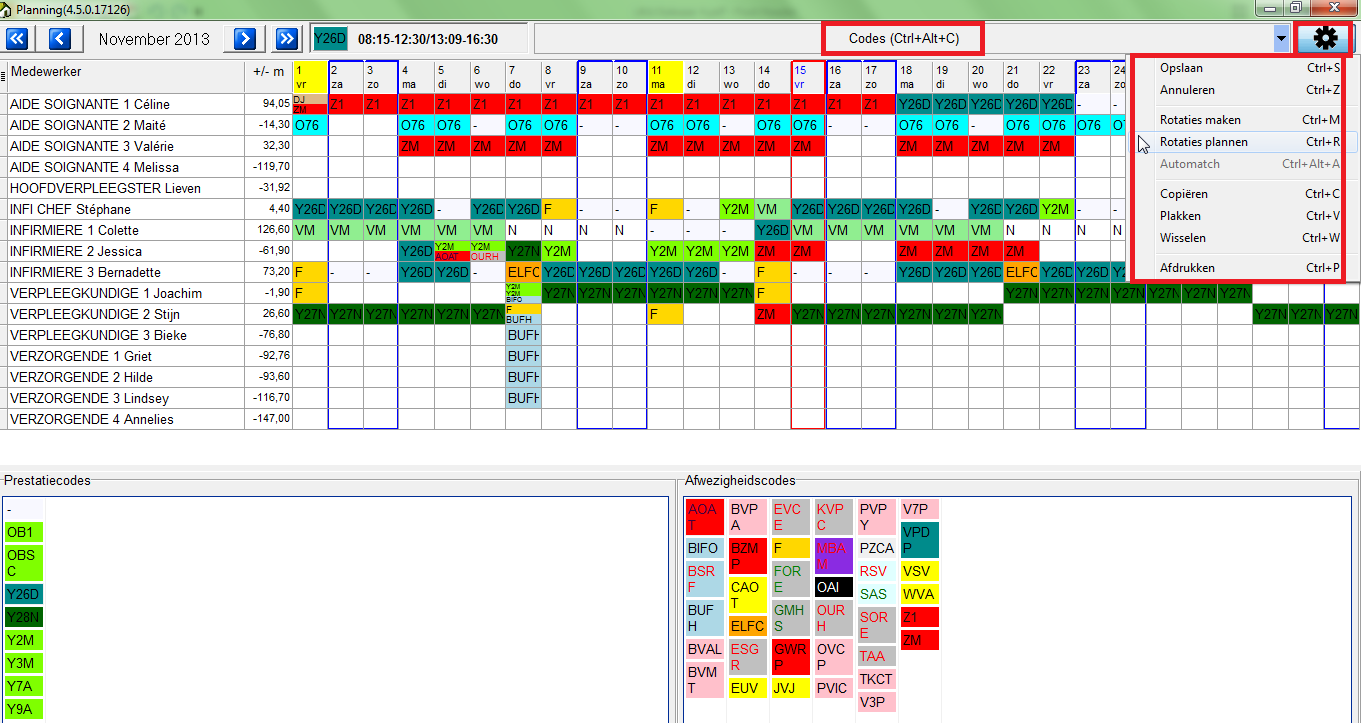 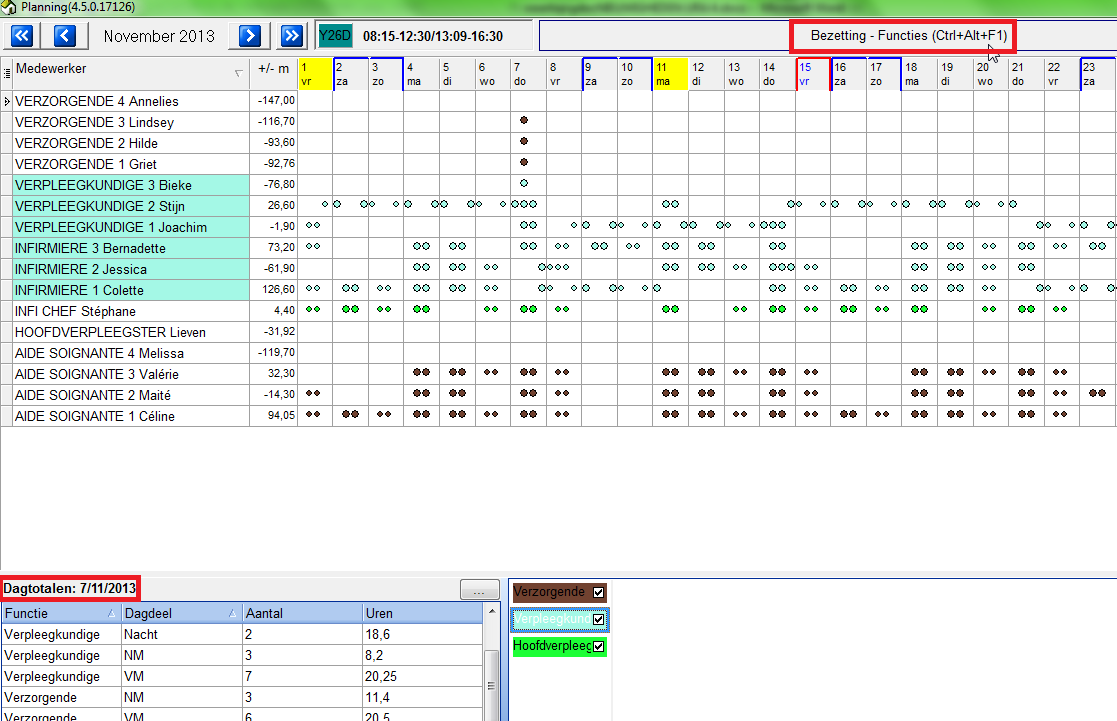 Contracten (werknemersfiche):Op master contract niveau: lijst met beschikbare  contracttypes is uitgebreid:   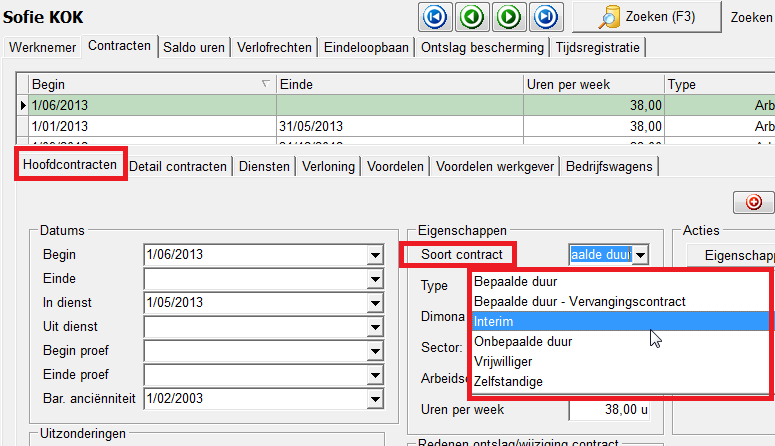 Op detail contract niveau: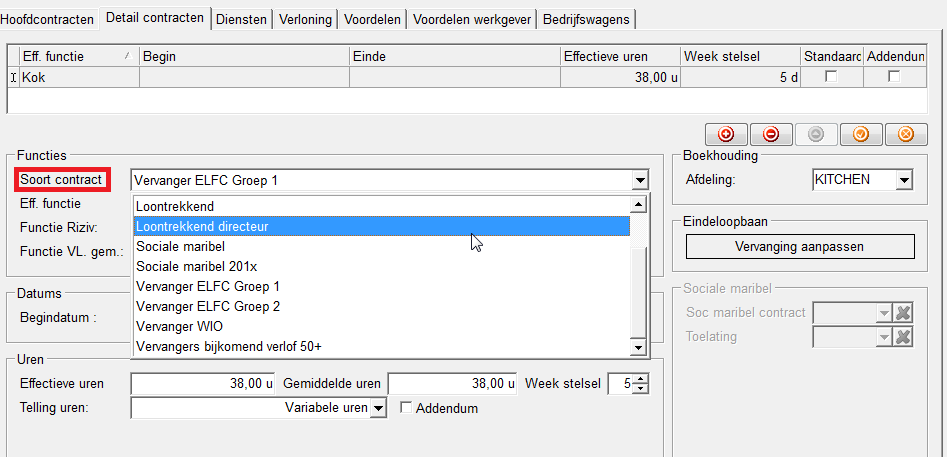 Fout bij keuze detailcontract t.o.v. master geeft melding in aandachtspuntenscherm	Eenduidige typering van het contractKwartaalaangifte aan RIZIV vergemakkelijkenELFC:Vroeger via detailcontracten: wie deed welke vervanging + specifieke vermelding van de persoon die vervangen werd, NU = enkel via een nieuwe knop (in detailcontract) , het totaal aantal uren vervanging in te vullen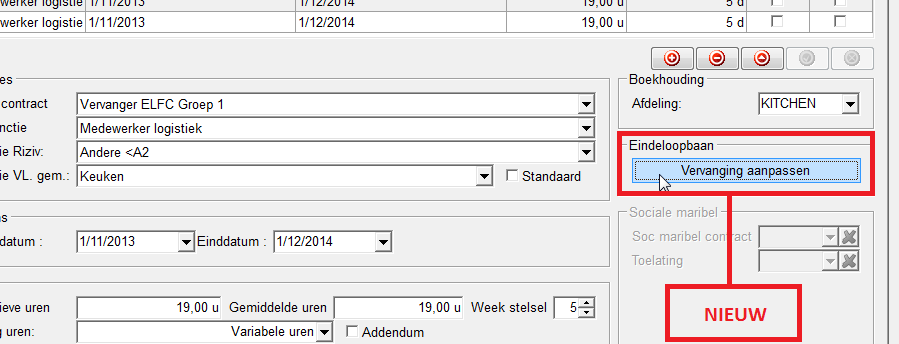 De details van deze vervanging kunnen (optioneel) geregistreerd worden in een nieuw scherm = vinkje opzetten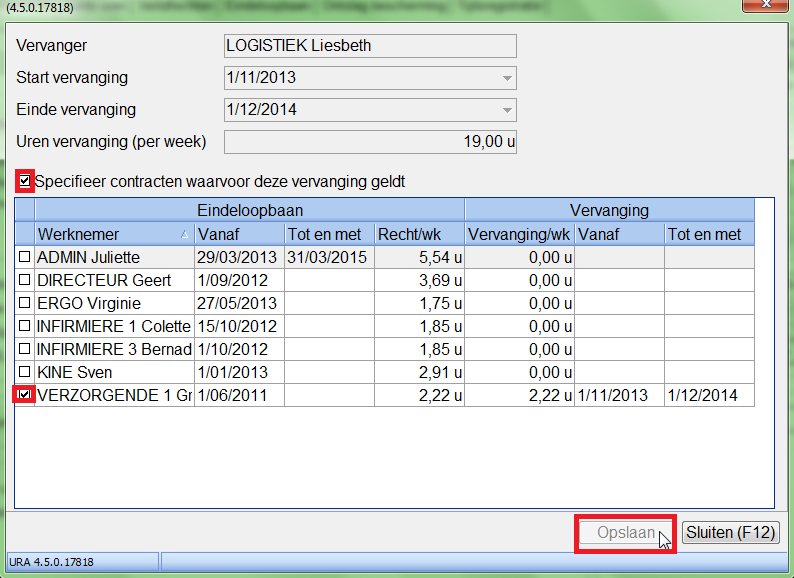 Nieuw scherm  in de grote knop “lijsten” = eindeloopbaanvervangingenOverzicht  EL: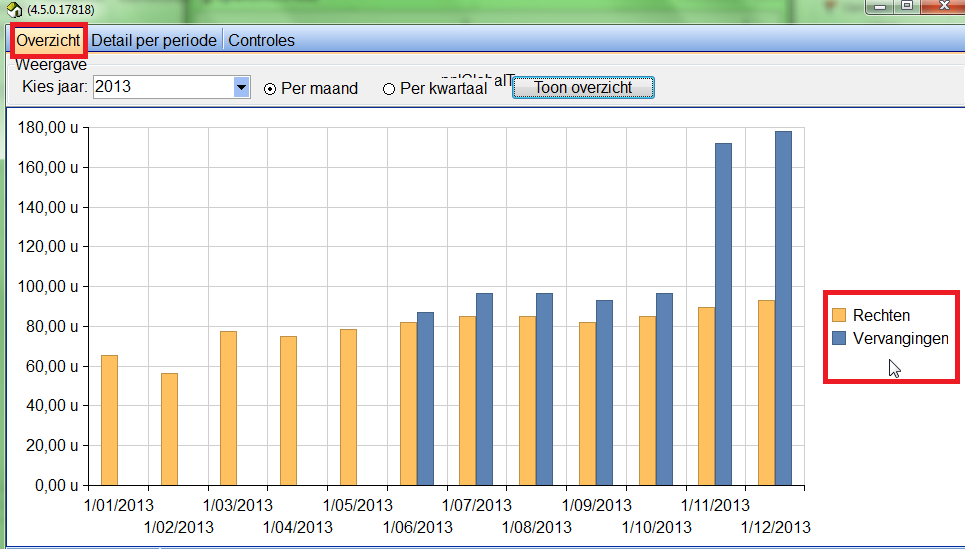 Totaal aantal rechthebbenden / ondernemingTotaal aantal vervangende / onderneming Detail per periode: 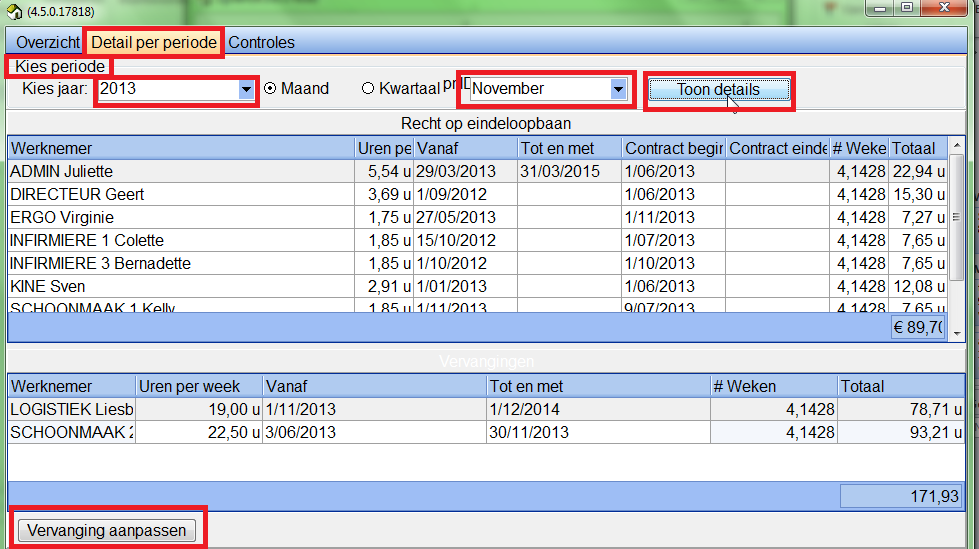 de rechthebbende en vervangende in die periode, via de knop “vervanging aanpassen”  kom je in hetzelfde scherm als bij detailcontracten (zie eerder)kan je hier ook aanpassen zo gewenstcontroles : allerlei anomalieën die verband houden met EL, bv. :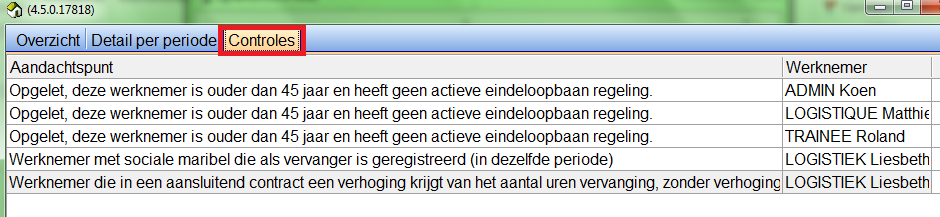 werknemer met recht op EL = uit dienstvervanger  van EL = uit dienstwerknemer vanaf 45 j. zonder EL regelingwerknemer met méér uren in vervanging dan in contractrechthebbende die in dezelfde periode ook als vervanger geregistreerd staatwerknemer die in een aansluitend contract een verhoging krijgt van het aantal uren vervanging zonder verhoging van de contractuele uren